Мониторинг в дополнительном образовании         Понятие «мониторинг» происходит от лат. monitor – напоминающий, наблюдающий. Первоначально данный термин активно использовался в экологии. В последнее время данный термин приобрел более широкий смысл. Этим термином обозначается постоянное наблюдение за каким-либо процессом с целью выявления его соответствия желаемому результату или первоначальным предположениям. (наблюдение за образовательным процессом с целью выявления качества знания)Сегодня мониторинг активно эксплуатируется в других науках, в том числе в педагогике и психологии.Мониторинг используется в тех случаях, когда в построении какого-либо процесса необходимо постоянно отслеживать происходящие в реальной предметной среде явления с тем, чтобы включать результаты текущих наблюдений в процесс управления.Понятие «мониторинг» близко к таким общенаучным педагогическим и психологическим понятиям, как «обратная связь», «рефлексия», «контроль», «аттестация», однако, по мнению Э.Ф. Зеера, все эти понятия являются отдельными элементами мониторинга или его частными случаями.Управление педагогической системой и качеством образования требует определенной системы информации. Создать ее можно на основе мониторинга.        Мониторинг  - это постоянно организованное наблюдение за каким- либо процессом с целью сопоставления последовательно сменяющих друг друга состояний с ожидаемыми результатами, отслеживание хода каких-либо процессов по чётко определённым показателям. Аспекты мониторинга: качество образования и воспитания,  образовательные потребности учащихся и родителей, результативность учебно-воспитательного процесса,  инновационная и экспериментальная деятельность, эффективность и результативность образовательных программ и т.д.Виды мониторинга: социологический, психологический, педагогический, образовательный, медицинский и т.д.Разновидности педагогического мониторинга:дидактический /отслеживание различных сторон учебно - воспитательного процесса/;воспитательный /слежение за различными сторонами воспитательного процесса/;управленческий /отслеживание характера взаимоотношений на различных уровнях: руководитель- педагогический коллектив, руководитель-родители, руководитель- внешняя среда/, · социально- психологический: отслеживание должностных отношений, психологической атмосферы педагогического коллектива, родителей, детей;медицинский /отслеживание состояния здоровья детей, использование здоровьесберегающих технологий/.Педагогический мониторинг включает следующие направления: диагностика учебно - программной документации;диагностика эффективности эффективности педагогической деятельности;диагностика уровня образования учащихся, · диагностика развития личности учащихся.Способы мониторинга:текущее наблюдение; тестирование; анализ результатов учебной деятельности;оценка и самооценка и т. д.Этапы мониторинга: стартовая диагностика /обзор первичной информации/; прогнозирование /описание ожидаемых результатов/; промежуточная диагностика;коррекция /разработка и внедрение коррекционных мероприятий/; итоговая диагностика;оценка результатов.Этапы диагностической деятельности педагога д/о: определение объекта, цели и задач диагностики;подбор и освоение диагностической методики;обработка полученных материалов, результатов;выработка и формулировка педагогического диагноза объекта исследования и причина, вызывающая данное состояние;выработка и формулировка;выработка коррекционных мер в форме определённого плана воздействий на объект с целью приведения его в желаемое состояние. Оформление результатов мониторинга: педагогического прогноза, тенденций развития данного объекта;сводные таблицы;диаграммы;анализ;информационные листы;план коррекционной работы и т.д.Мониторинг в образовательном учреждении можно определить, как систему организации сбора, хранения, обработки и распространения информации о деятельности педагогической системы, обеспечивающую непрерывное отслеживание за ее состоянием и прогнозированием развития. 
Мониторинг в той или иной мере существовал в системе общего и дополнительного образования всегда. Это и контрольные работы, и экзамены, и проверки. Однако опыт показывает, что все эти формы традиционного мониторинга сегодня становятся недостаточно эффективными. 
        Современная система образования многообразна и сложна, она непрерывно изменяется, в ней преобладают процессы саморазвития личности. В данной связи она испытывает потребность в универсальных критериях для оценки своего состояния. Одним из таких критериев является качество образования. Это мера соответствия между эталонными, определенными государством образовательными уровнями – цензами, с тем, что есть на самом деле, что является итогом обучения и воспитания. Примером таких цензов являются стандарты образования, которые призваны задавать структурный и содержательный минимум, и различные средства констатации достижения обучающимися этого минимума (в образовательной школе – это единый государственный экзамен, в дополнительном образовании – аттестация обучающихся).     Организация и проведение мониторинга в учреждении дополнительного образования детей – это процесс непрерывного научно-обоснованного, диагностико-прогностического отслеживания за состоянием, развитием педагогического процесса, который осуществляется в целях оптимального выбора образовательных целей, задач и средств их решения. 
         Изменившееся качество современной жизни сегодня требует от выпускника учреждений учреждений не столько умений выполнять указания педагога, сколько решать проблемы жизни самостоятельно. Любое действие признается качественным только тогда, когда за ним стоит личностный смысл, внутренняя составляющая, что и обеспечивает внешнее, признаваемое другими качество этого действия. 
При организации и проведении мониторинга качества образовательно-воспитательного процесса в ДО особая роль отводится диагностике, что позволяет получить объективные данные об уровне воспитанности, развития и обученности учащегося. 
          В учреждении дополнительного образования детей комплексная диагностика качества образования включает в себя три основных аспекта: дидактический, методический и психологический. 
         Дидактический аспект результативности включает в себя работу по двум направлениям: диагностика обученности и диагностика обучаемости. 
Обученность – это последствия обучения, достигнутые результаты, т.е. результаты диагностирования уровня реализации намеченной цели. Принципами диагностирования обученности являются объективность, систематичность и наглядность.        Обучаемость предполагает измерение качества деятельности обучаемых в про-цессе обучения. 
       Методический аспект включает в себя анализ и оценку качества реализации образовательных программ, на основании которых осуществляется образовательно-воспитательный процесс в учреждении. 
        Психологический аспект включает: повышение уровня социально-психологической адаптации детей, повышение коммуникабельности, креативности. 
В свете выделенных аспектов мониторинг образовательно-воспитательного процесса в проводится по трем направлениям: развитие, воспитание, обучение. В зависимости от задач производится и выбор диагностического инструментария: тестирование, анкетирование, педагогическое наблюдение, отчеты и др.
         Важнейшим условием повышения эффективности образовательно-воспитательного процесса в системе дополнительного образования детей, совершенствования процесса обучения является систематический анализ объективных данных о состоянии результатов воспитания, развития и обучения. Анализ полученных образовательных результатов позволяет судить о достижении целей. Путь анализа лежит через выявление проблем как разрывов между требуемыми и реальными результатами, поиск их главнейших причин и построение стратегии, гарантирующей их устранение и продвижение вперед.
        Анализ ключевых проблем в детских объединениях ведется от конца (т.е. результатов как следствий) к началу (т.е. к процессам и условиям как причинам). 
       Система диагностики обученности включает в себя: 
1.Предварительное выявление уровня знаний, умений, навыков обучающихся. 
2.Текущая проверка в процессе усвоения каждой изучаемой темы, при этом диагностируется уровень отдельных элементов программы. 
3.Повторная проверка – параллельно с изучением нового материала идет повторение пройденного материала.
4.Периодическая проверка знаний, умений, навыков по целому разделу курса для наблюдения за усвоением взаимосвязей между структурными элементами образовательной программы, изучавшимися в разных частях курса. 
5.Итоговая проверка и учет полученных обучающимися знаний, умений, навыков проводится в конце обучения по предложенной образовательной программе. 
           Материалы по мониторингу обученности дают объективную оценку усвоения обучающимися материала программы (программного материала) и отражаются в графиках и диаграммах, составленных педагогом или методистом. Отслеживанию подлежат следующие показатели: –изменения наполняемости детского объединения за последние три года, показывающие динамику изменения спроса детей на обучение по каждому виду образовательной деятельности (косвенный показатель); –количество обучающихся, участвующих в выставках, конкурсах, фестивалях, результаты участия по итогам последних лет (прямой показатель); –количество детей, связавших свою будущую профессию с изученным в учреждении видом деятельности (прямой показатель); –период времени, проведенный детьми в учреждении дополнительного образования детей (косвенный показатель);–творческие отчеты, конкурсы, выставки, поставленные спектакли и т.д., оценка педагогов по качеству выполненной работы (прямой показатель); 
–мнение родителей о качестве образования, полученном их детьми в стенах учреждения дополнительного образования детей (прямой показатель). 
          Уровень обученности определяется с помощью проведения проверки знаний, умений, навыков – среза занятий, тестирования, проведения творческих отчетов, защиты творческих работ, участия в конкурсах, выставках и др. Объекты и субъекты мониторинга Объектом мониторинга являются следующие компоненты образовательного процесса: -условия (кадровое обеспечение, материально-техническое обеспечение кабинетов в соответствии со стандартными требованиями, санитарно-гигиенические и безопасные условия образовательного процесса); -содержание (программно-методическое обеспечение, доступность образования, контингент обучающихся, открытость информации о деятельностиОУ); -результаты (полученных навыков и умений, результативность, уровень воспитанности обучающихся). Субъектами мониторинга являются следующие исполнители мониторинговых функций: администрация учреждений, методическое объединение, творческие группы педагогов.Мониторинг – это одна из самых эффективных технологий управления качеством образования. Благодаря своей регулярности, строгой направленности на решение определённых задач управления и высокой технологичности, мониторинг идёт дальше традиционной диагностики.Цель любого мониторинга – выяснить, насколько образовательный процесс, организованный в учреждении дополнительного образования детей, способствует позитивным изменениям в личности ребёнка, формированию ключевых компетенций; обнаружить и решить наиболее острые проблемы его организации с тем, чтобы анализировать, обобщать и распространять положительный опыт деятельности педагогов.Целью педагогического мониторинга является получение информации оходе образовательного процесса, повышение эффективности и качества этого процесса на основе периодически получаемой информации.Использование педагогического мониторинга педагогами дополнительногообразования позволяет им определить успешность и результативность образовательного процесса, провести самоанализ и самооценку своей деятельности, осуществлять целесообразное управление качеством образовательного процесса, прогнозировать результаты и средства, используемые для их достижения.С помощью педагогического мониторинга выявляются изменения в развитии, воспитании, уровне обученности детей и подростков, определяется эффективность педагогической деятельности, что позволяет увидеть какую корректировку нужно вносить в организацию образовательного процесса.Основная функция мониторинга не функция контроля, а функция слежения и постоянного сбора информации с целью выявления динамики изменений.Выделяют следующие виды педагогического мониторинга:Входной контроль – это оценка исходного уровня знаний обучающихсяперед началом образовательного процесса. Проводится с целью выявления информированности и начальных навыков в определенной сфере деятельности, способностей, задатков и личностных качеств обучающихся. Предполагает коррекцию практической и теоретической работы со стороны педагога дополнительного образования.Текущая аттестация– это оценка качества усвоения обучающимися содержания конкретной образовательной программы в период обучения после начальной аттестации до промежуточной (итоговой) аттестации.Промежуточная аттестация– это оценка качества усвоения обучающимися содержания конкретной образовательной программы по итогам учебного периода (этапа, года обучения). Она необходима для выявления уровня освоения разделов образовательной программы, динамики развития личностных качеств учащихся, выявления недочетов в программе и работе педагога. Предполагает корректировку плана учебно-воспитательной работы.Итоговая аттестация– это оценка качества усвоения обучающимися уровня достижений, заявленных в образовательных программах по завершении всего образовательного курса программы, выявление соответствия реальных результатов образовательного процесса прогнозируемым результатам образовательной программы. Выявление причин, способствующих или препятствующих полноценной реализации программы и внесение необходимых корректив в содержание и методику образовательной деятельности.Оценка целей и задач программы, внесение корректив. Аттестация – это оценка уровня и качества освоения обучающимися образовательных программ в конкретной предметной деятельности.Цель аттестации – выявление исходного, текущего, промежуточного и итогового уровня развития теоретических знаний, практических умений и навыков, их соответствия прогнозируемым результатам образовательных программ.Основные критерии оценки результативности итоговой аттестации:Критерии оценки уровня теоретической подготовки обучающихся: соответствие уровня теоретических знаний программным требованиям, широта кругозора в данной образовательной области, свобода восприятия теоретической информации, осмысленность и свобода использования специальной терминологии.Критерии оценки уровня практической подготовки обучающихся:соответствие уровня развития практических умений и навыков программным требованиям, свобода владения специальным оборудованием и оснащением, качество выполнения практического задания, технологичность практической деятельности.Критерии оценки уровня воспитанности обучающихся:культура поведения, культура межличностных отношений, культура организации практической деятельности.Критерии оценки уровня развития обучающихся:творческое отношение к выполнению практического задания, развитие специальных способностей (исследовательских, рационализаторских, изобретательских, др.)Степень выраженности каждого показателя выявляется по трем уровням:Высокий-высокий образовательный результат, полное освоение содержания образования, имеет творческие достижения на уровне города, области,страны. Средний- полное освоение программы, но при выполнении заданий допускает незначительные ошибки.Низкий- не полностью освоил программу, допускает существенные ошибки в знаниях предмета и при выполнении практических заданий.Специфика деятельности в учреждении дополнительного образования предполагает творческий подход к выбору форм педагогического контроля знаний, умений и навыков обучающихся. Желательно выбирать ту форму аттестации, которая бы была интересной иувлекательной для детей. Здесь подойдут самые разные формы: игра, конкурс мастерства, викторина и т.п.Можно, например, на итоговом занятии провести устный опрос по карточкам, а можно – «Турнир знатоков», «Устный журнал» или «Аукцион знаний». Здесь важно то, что содержание контроля не должно ограничиваться только информацией о пройденном материале. Необходимо включать эмоционально-нравственный и действенно-практический опыт участников образовательного процесса.Самый важный тип мониторингового исследования – «Мониторинг личностных достижений воспитанника», который позволяет учитывать индивидуальные особенности детей, а также анализировать изменения в личностном развитии, формировании соответствующих компетенций. Анализ теории и практики деятельности учреждений дополнительного образования позволяет выделить основные требования к проведению мониторинга личностных достижений: 1. Четкая определённость объектов и предметов мониторинга; 2. Участие в мониторинге каждого субъекта образовательного процесса; 3. Наличие единых параметров, критериев отслеживания и оценки образовательных результатов; 4. Гласность, открытость, управляемость и гибкость мониторингового процесса; 5. Научно-методическое и психологическое обоснование мониторинга.Способы мониторинга: - текущее наблюдение, - тестирование, - анализ результатов учебной деятельности, - оценка и самооценка и т. д.Этапы мониторинга: - стартовая диагностика /обзор первичной информации/, - прогнозирование /описание ожидаемых результатов/, - промежуточная диагностика, - коррекция /разработка и внедрение коррекционных мероприятий/, - итоговая диагностика, - оценка результатов.Система контроля должна быть: саморазвивающейся, должна служить для оптимизации образовательного процесса;в ее функционарование должны быть вовлечены все его участники;результативна: составляющая представления об изменениях каждого воспитанника, качества работы педагога, подразделения и учреждения в целом.Образовательные результаты– это социальные и иные компетентности, социальный опыт, приобретенный учащимися в ходе освоения образовательных программ.Виды образовательных результатов:- предметные (академические) результаты (знания, умения и навыки по отдельным учебным предметам);- ключевые компетентности (решение проблем, информационная, учебная, коммуникативная) или набор универсальных учебных действий (познавательных, регулятивных и личностных);- приобретение социального опыта или результаты личностного развития.Говоря о достижениях учащихся, как о текущих, так и об итоговых, в сфере дополнительного образования можно выделить, как минимум, три группы параметров, по которым эти достижения необходимо отслеживать: учебные, личностные, социально-педагогические. Каждый из параметров может стать приоритетным в том или ином детском коллективе, в зависимости от его специфики.Способы оценки результатов деятельности детей.Занятие контроля знаний. Форма текущего педагогического контроля. Может проводиться в форме устного, письменного, практического, комплексного контроля.Смотр ЗУН. Форма текущего или итогового контроля, проводимая с целью определения фактического состояния обр. уровня детей.Творческий отчет. Способствует развитию творческих способностей детей, развитию их возможностей, поощрению активности и самостоятельности.Конкурс творческих работ.ВыставкаИнформационный фонд формируется в соответствии с целями и задачами мониторинговой деятельности и должен быть систематизирован в виде банка информации. Форма ведения и обработки банка информации - компьютерный и (или) папочный варианты. Количественные и качественные показатели могут быть представлены в виде схем, таблиц, графиков.Характерными признаками мониторинга возможно выделить:длительность и непрерывность изучения того или иного педагогического явления;систематичность и системность его отслеживанияспособность выявлять динамику измененийПодводя итог, можно констатировать, что педагогический мониторинг обеспечивает педагогу дополнительного образования качественную и своевременную информацию, необходимую для принятия конструктивного решения в области организации образовательного процесса. Педагогический мониторинг проводится не только ради того, чтобы выявить недостатки, ошибки в работе, констатировать уровень обученности и развития воспитанников. Ее главное предназначение – анализ и устранение причин, накопление и распространение педагогического опыта, стимулирование творчества, педагогического мастерства.Мониторинг является одним из наиболее продуктивных, информативных и мотивирующих методов контроля. Мониторинг позволяет выявить, на каком уровне идет работа, что следует изменить в ней, чтобы к концу года подойти к успешным результатам.Овладение технологией мониторинга позволит каждому педагогу дополнительного образования не только повысить качество своей педагогической деятельности, но и вскрыть внутренние резервы и полнее раскрыть творческий потенциал каждого учащегося. Таким образом, мониторинг позволит увидеть и точно оценить, что сделано для развития каждого конкретного ребенка.Овладение технологией мониторинга позволит каждому педагогу дополнительного образования не только повысить качество своей педагогической деятельности, но и дифференцировать и индивидуализировать творческий рост каждого воспитанника.Сущность мониторинга качества образования в деятельности преподавателя заключается в систематическом сборе и обобщении информации о детях, отслеживанием динамики их развития с формулированием педагогических выводов.Методики определения эффективности реализации дополнительных образовательных программЛьвова С.А. учитель начальных классов первой категорииМетодики определения эффективности реализации дополнительных образовательных программКонтроль, или проверка результатов обучения, является обязательным компонентом процесса обучения. Контроль позволяет определить эффективность обучения по программе, помогает детям, родителям, педагогам увидеть результаты своего труда, что создает хороший психологический климат в коллективе и повышает самооценку самого обучающегося. В отличие от общего образования, где процесс выявления результатов образовательной деятельности обучающихся достаточно четко определен, в дополнительном образовании детей этот вопрос вызывает реальные затруднения у педагогов.В данном разделе представлены методики: «Портфолио», «Педагогический дневник», «График моих достижений», «Карта самооценки обучающимся и оценки педагогом компетентности обучающегося», «Защита рефератов», «Мониторинг результатов обучения ребенка по дополнительным образовательным программам», «Мониторинг личностного развития ребенка в процессе освоения им дополнительной образовательной программы». Данные методики определения эффективности реализации образовательных программ дополнительного образования детей разработаны Н. В. Кленовой, Л. Н. Буйловой1, сотрудниками РГПУ им. А. И. Герцена и ГОУ «СПб ГДТЮ»2, апробированы в педагогической практике и являются инструментом оценивания компетентности воспитанников.Данный материал позволит педагогам дополнительного образования детей правильно подойти к выбору методов оценивания результативности образовательной программы и повысить качество ее реализации.
Методика «Портфолио»(«Портфель»)Одной из современных форм оценивания достижений и компетентности, в том числе творческих успехов обучающегося является формирование «портфеля» (Portfolio). Ведение портфолио развивает у обучающихся навыки рефлексивной деятельности (способность анализировать собственную деятельность, совершенствовать ее, проявлять инициативу для достижения успехов). Содержание и способы оформления «портфеля» могут быть самыми разнообразными – от полного собрания всех работ до альбома высших достижений.В настоящее время выделяют следующие типы портфолио:Портфолио документов - наиболее распространенная форма, которая представляет собой файловую папку с разнообразной информацией о приобретенном обучающимся за определенный промежуток времени опыте успешной внеучебной работы. В перечень документов входят табели успеваемости, грамоты, дипломы, письма-отзывы, сертификаты об участии в различных мероприятиях.Портфолио работ отражает усилия, прогресс и достижения обучающихся по определенному направлению деятельности. Это собрание различных творческих, проектных, исследовательских работ обучающегося, а также описание форм и направлений его творческой активности – участие в конкурсах, наличие достижений и т.д.Портфолио отзывов включает в себя заметки педагога по поводу работ, оценки за выполненные задания с характеристиками и объяснениями, а также письменный анализ самого обучающегося своей конкретной деятельности и ее результатов. Портфолио может быть представлено в виде текстов заключений, отзывов, резюме.Наиболее целесообразным представляется комплексный вариант портфолио, включающий в себя раздел документов, раздел работ и раздел отзывов.Нет четкого списка наименований и количества пунктов, которые необходимо включать в портфолио. Этот вопрос решается конкретным педагогом, группой педагогов или методическим объединением.Портфолио представляет собой папку с файловыми вкладышами и включает в свою структуру разделы. Предлагаем Вашему вниманию 2 варианта оформления портфолио.1. Общие данные о личностиОфициальные документы: грамоты, сертификаты, благодарственные письма и т.д., подтверждающие участие ребенка на конкурсах и мероприятиях, проводимых по линии системы дополнительного образования. В портфолио могут вкладываться копии документов, их перечень оформляется в таблице.Творческие работы. Данный раздел предполагает краткое описание конкретных работ.Отзывы и рекомендации: заключения педагога о качестве выполненной работы, оценка ребенком собственных достижений.Творчески оформленный титульный лист, отражающий интересы и личность ребенка;Самопрезентация, резюме или автобиография;Карта краткосрочных или долгосрочных планов обучения.Резюме: представление себя;Самостоятельные работы: собрание текущих самостоятельных, контрольных и зачетных работ, эссе на разные темы, дискуссионные очерки, проекты;Заполненные обучающимися анкеты (об отношении к какой-либо теме, об их мнениях и т.д.);Письмо педагогу, связанное с содержанием портфолио;Компьютерные программы;Видеофрагменты;«Это интересно»: проблемные вопросы, тезисы и высказывания по актуальным проблемам изучаемой дисциплины;«Цитаты»: высказывания великих людей об изучаемой области;«Голоса»: вырезки и ксерокопии статей из журналов, газет, книг по проблемам изучаемой дисциплины;«Полезные советы», которые могут пригодиться в будущем;«Графический организатор»: планы, алгоритмы и модели выполнения заданий, написания различных творческих работ;«Библиография»: прочитанные издания по изучаемой дисциплине с краткой аннотацией каждого издания;«Справочник»: необходимые телефоны, имена, даты;«Самооценка» портфолио самим педагогом.Методика «Педагогический дневник»Данная форма диагностики может быть использована педагогами, работающими с группами индивидуального обучения (сольное пение, инструментальные классы и т.п.). Педагогический дневник представляет собой документ, в котором педагог путем наблюдения и анализа отдельных характеристик обучающегося (например, уровень творческого развития, развитие интересов), изучает индивидуальную динамику развития данных качеств.Разделы дневника могут учитывать специфику того или иного направления деятельности. Дневник наблюдений состоит из 4-х разделов:«Исходные данные»: краткая характеристика обучающегося на начало освоения образовательной программы, оценка уровня достижений в избранном виде деятельности, особенности характера, здоровья, творческих интересов.«Достижения в предметной области»: дважды в год фиксируются достижения обучающихся.«Творчество в саморазвитии»: расширение интересов, усилия по самообразованию.«Выводы и планы»: итоги работы за год и план сопровождения обучающегося в дальнейшем.Методика «График моих достижений»Данная методика позволяет сделать заключение о динамике процесса становления устойчивого интереса к предметной области в процессе реализации образовательной программыПо окончании учебного года кружковцам предлагается представить на системе координат в виде графика:-) динамику собственного уровня достижений за время пребывания в детском объединении.-) оценку изменения уровня интереса к изучению той или иной предметной области на протяжении занятий в дополнительном образовании.На вертикальной шкале отмечается уровень достижений и интереса, на горизонтальной – временные показатели. Установлены условные показатели уровней достижений и интересов: минимальный – 0, максимальный – 10.На основании индивидуальных графиков может быть составлен график, отражающий совокупность изучаемых показателей у данной группы детей. Сводный график изменения уровня достижений может сопоставляться с индивидуальными графиками.Методика «Карта самооценки обучающимся и оценки педагогом компетентности обучающегося» (для 12-16 лет)Бланк картыДорогой, друг! Оцени, пожалуйста, по пятибалльной шкале знания и умения, которые ты получил, занимаясь в кружке (коллективе) в этом учебном году, и зачеркни соответствующую цифру (1 – самая низкая оценка, 5 – самая высокая).Структура вопросов:Пункты 1, 2, 9 – опыт освоения теоретической информации.Пункты 3, 4 – опыт практической деятельности.Пункты 5, 6 – опыт творчества.Пункты 7, 8 – опыт коммуникации.Процедура проведения:Данную карту предлагается заполнить обучающемуся в соответствии с инструкцией. Затем данную карту заполняет педагог в качестве эксперта. Оценка проставляется педагогом в пустых клеточках.Обработка результатов:Самооценка обучающегося и оценка педагога суммируются, и вычисляется среднеарифметическое значение по каждой характеристике.Методика «Защита рефератов»Одной из распространенных методик публичного представления воспитанником полученных результатов является защита рефератов в научно-практической конференции. Особенно если деятельность обучающихся при освоении дополнительных программ общекультурного уровня в большей степени связана с теоретически материалом. Данная методика направлена на комплексную оценку как предметной составляющей деятельности ребенка, так и надпредметных (в частности коммуникативных) умений.Реферат - самостоятельная работа (проект), требующая от воспитанника анализа и обобщения информации, самостоятельно найденной в различных источниках.Данная методика требует четкой организации как процесса подготовки, так и собственно защиты реферата.Этапы реализации методики:Утверждение темы рефератов. Организуя этот этап, нужно учитывать индивидуальные особенности обучающихся (степень креативности). Оптимальным вариантом является предложение определенного набора готовых тем с возможностью предложения своей темы. При этом отдельным школьникам может потребоваться помощь в выборе темы, но важно, чтобы окончательный выбор остался за ребенком. Наиболее увлеченные и креативные обучающиеся, как правило, предлагают свои темы рефератов. Для них должна быть обязательная процедура утверждения темы (желательно не одним педагогом, а коллективно), в первую очередь, чтобы удержать определенный уровень глубины и объема исследования всех детских исследований.Руководство подготовкой реферата. На этом этапе также должны учитываться индивидуальные особенности детей через варьирование уровня участия руководителя (консультанта) в исследовании конкретного воспитанника. Готовность школьника выслушать мнение консультанта и принять его к сведению является одним из показателей эффективности усвоения общекультурной образовательной программы. Такое поведение свидетельствует о понимании школьником традиционного подхода к организации научно-технической работы на этапе теоретического исследования объективного отражения им своего уровня предметной компетентности. Однако большое количество обращений к консультанту может говорить и об обратном: серьезном недостатке конкретных знаний, поэтому здесь следует обращать внимание, в первую очередь, на качество задаваемых вопросов и частоту обращений за помощью.Рецензирование реферата специалистом в соответствующей области, который оценивает работу по нескольким показателям: глубине раскрытия темы, правильности употребления терминологии, количеству и качеству использованных источников информации, обоснованности выводов, оформлению работы.3. Защита реферата. На данном этапе происходит основная оценка успехов обучающегося в освоении образовательной программы. Каждый обучающийся делает доклад (8 – 10 минут) по основному содержанию реферата с использованием наглядных средств предъявления информации: плакатов, раздаточного материала. Доклад может сопровождаться компьютерной презентацией. Вопросы докладчику задают не только преподаватели, но и другие ребята. На защите кроме содержательной стороны реферата оценивается способность обучающегося обобщить собственную работу при составлении доклада, свобода владения темой, умение ответить на вопрос своими словами, умение привести цитату из текста, уверенность в себе и уважительное отношение к оппонентам.Важным аспектом защиты реферата является вопрос к обучающемуся о возможных вариантах продолжения начатой им работы – предлагаемых темах других исследований. Ответ на этот вопрос может позволить оценить широту кругозора воспитанника, его осведомленность о существующих направлениях в изучаемой области деятельности – важные характеристики освоения дополнительных образовательных программ общекультурного уровня.Если деятельность обучающихся при освоении дополнительных программ общекультурного уровня в меньшей степени связана с теоретически материалом и не позволяет провести комплексную оценку в виде подготовки и защиты реферата, последний может быть заменен на реализацию более практико-ориентированного проекта. Важно, чтобы при этом сохранилась общая организация деятельности с привлечением консультантов и руководителей, разновидностью используемой информации и технологий, высоким уровнем самостоятельности, публичностью защиты своих результатов.Мониторинг результатов обучения ребенка по дополнительной образовательной программеПоскольку образовательная деятельность в системе дополнительного образования предполагает не только обучение детей определенным знаниям, умениям и навыкам, но и развитие многообразных личностных качеств обучающихся, постольку о ее результатах необходимо судить по двум группам показателей:Учебным (фиксирующим предметные и общеучебные знания, умения, навыки, приобретенные ребенком в процессе освоения образовательной программы;Личностным (выражающим изменения личностных качеств ребенка под влиянием занятий в данном кружке, студии, секции).Ниже представлена таблица, которая позволяет наглядно представить набор основных знаний, умений и практических навыков, которые должен приобрести ребенок в результате освоения конкретной образовательной программы (Таблица 1).Технология определения учебных результатов по дополнительной образовательной программе заключается в следующем: совокупность измеряемых показателей (теоретическая, практическая подготовка ребенка, общеучебные умения и навыки) оценивается по степени выраженности (от минимальной до максимальной). Для удобства выделенные уровни обозначаются соответствующими тестовыми баллами (1 – 10 баллов). В качестве методов, с помощью которых педагог будет определять соответствие результатов обучения ребенка программным требованиям, могут быть наблюдение, тестирование, контрольный опрос (устный или письменный), анализ контрольного задания, собеседование и др. данный перечень методов может быть дополнен в зависимости от профиля и конкретного содержания образовательной программы.Динамика результатов освоения предметной деятельности конкретным ребенком отражается в индивидуальной карточке учета результатов обучения по дополнительной образовательной программе (Таблица 2). Педагог два раза в год (в начале и в конце учебного года) проставляет баллы, соответствующие степени выраженности оцениваемого качества у ребенка. Кроме этого, в конце карточки педагогу предлагается выделить специальную графу «Предметные достижения обучающегося», выполняющую роль «портфолио», где фиксируются наиболее значимые достижения ребенка в сфере деятельности, изучаемой образовательной программой. Здесь могут быть отмечены результаты участия ребенка в выставках, олимпиадах, конкурсах, соревнованиях и т.д.Регулярное отслеживание результатов может стать основой стимулирования, поощрения ребенка за его труд, старание. Каждую оценку нужно прокомментировать, показать, в чем прирост знаний и мастерства ребенка – это поддержит его стремление к новым успехам.Можно посоветовать ребенку самому вести учет своих учебных достижений (Таблица 3). Для этого ему рекомендуется завести специальную тетрадь (дневник) и постепенно ее заполнять. Необходимо приучить детей к рассуждениям о качестве своей работы: это имеет большое значение для формирования самооценки детей.Самооценивание позволяет детям фиксировать собственное продвижение по ступеням мастерства. Если оно производится открыто, то в его регулирование включаются и социальные механизмы. Открытый показ результатов обучения по программе стимулирует детей к поиску новых вариантов работы, к творческой деятельности.Для ребенка большое значение имеет оценка его труда родителями, поэтому педагогу надо продумать систему работы с родителями. В частности, контрольные мероприятия можно совмещать с родительскими собраниями, чтобы родители могли по итоговым работам видеть рост своего ребенка в течение года.1. Проблема результативности и качества педагогической деятельности в учреждении дополнительного образования В современном обществе, где знания, уровень интеллектуального развития человека становятся главным стратегическим ресурсом и важнейшим фактором развития экономики, значительно повышается статус образования, предъявляются новые требования к его уровню и качеству. Это обуславливает необходимость использования компетентностного подхода к формированию целей и оценке достижений учащихся. Компетенции формируются в процессе обучения не только в школе, но и под воздействием окружающей среды, то есть в рамках формального, неформального и внеформального образования. В решении данной задачи немаловажную роль приобретает система дополнительного образования детей, которая по праву рассматривается как составляющая единого образовательного пространства, сложившегося в современном российском обществе; представляет собой инновационную сферу вариативного обучения и учения, воспитания и самовоспитания, развития и саморазвития, взросления и социализации, содействующая процессу формирования ключевых компетенций учащихся. С позиций компетентностного подхода жизненной проблемой становится оценка сформированности компетенций у учащихся, а именно использование объективных методов их диагностики. Данная проблема имеет большое значение и для дополнительного образования. Так, концепция модернизации дополнительного образования детей Российской Федерации до 2010 года одним из приоритетных направлений его развития определяет «применение таких средств определения результативности продвижения ребенка в границах избранной им дополнительной образовательной программы (вида деятельности, области знаний), которые помогли бы ему увидеть ступени собственного развития и стимулировали бы это развитие, не ущемляя достоинства личности ребенка». Анализ литературы, практики оценочной деятельности в системе дополнительного образования детей, позволяет выявить нерешенные проблемы: недостаточную теоретическую и методологическую разработанность многих аспектов оценки результативности педагогического процесса в учреждении дополнительного образования, что связано с отсутствием соответствующих нормативных документов, образовательных стандартов, в частности с неразработанностью эталонного показателя результативности работы учреждения данной сферы как мерила его эффективности, фрагментарность опыта осуществления мониторинга результативности деятельности в УДО различного профиля, отсутствие механизмов перехода на независимую от школы и школьного учителя оценку учебных достижений ученика и др. Вместе с тем следует отметить, что именно стандартам как единым нормам или эталонам (ключевым компетенциям) должен подчиняться образовательный процесс во всех учреждениях системы образования. Тема стандартов в дополнительном образовании имеет два противоположных направления обсуждения. По мнению Л.Г. Логиновой, стандартом в дополнительном образовании детей может стать образовательная программа как педагогическая технология. При этом подчеркивается, что стандартизируется не содержание образовательного процесса, а определяются как общее требование разноуровневость, разнонаправленность, вариативность его организации. Результатом реализации такой программы является положительный итог целенаправленной деятельности педагога или совместной деятельности педагога с детьми, выраженный в изменении состояния личности, ее свойств, установок или микросреды их сотворчества, соотвественно владении определенными компетенциями. Следует заметить, что компетенции задают высший, обобщенный уровень умений и навыков учащегося, поэтому содержание дополнительного образования может определяться четырехкомпонентной моделью (знания, умения, опыт творческой деятельности и опыт ценностного отношения). При попытке составить представление о результате деятельности учреждения дополнительного образования педагоги-практики сталкиваются с определенными сложностями: в условиях дополнительного образования, как правило, в поле зрения оказываются «конечные» результаты, однако необходимы представления и о так называемых «текущих» (промежуточных, оперативных) результатах для которых критерии оценки конечных результатов не подходят, и их приходится разрабатывать для каждого конкретного случая; решение этой проблемы стоит за осознанием разноуровневости результатов в учреждении дополнительного образования детей и др. О дин из парадоксов развития современной системы дополнительного образова y ия состоит в том, что с одной стороны наиболее значимой целью является интеллектуальное и творческое развитие воспитанников, с другой – предъявить возможно лишь формальный результат, как реально фиксируемый. 2. Критерии оценки качества образования в учреждении дополнительного образования Изучение теории и практики учреждений подобного типа свидетельствует о наличии разных позиций к определению критерия качества и результативности деятельности учреждений данного типа. Например, А.Я. Журкина отмечает, что таким критерием результативности во внеучебной деятельности выступает отношение ребенка к избранному виду деятельности. На этом основании выделяются ее уровни: развлечение, потребление, творчество. О.Е. Лебедев предлагает рассматривать уровень образованности (образовательного результата). Автор выделяет три уровня образованности: элементарную грамотность, функциональную грамотность, компетентность. Показателями результативности деятельности педагога дополнительного образования, по мнению И.В. Калиш, являются, с одной стороны, успешное освоение воспитанниками образовательной программы; увлеченное отношение к делу, которым они занимаются; их участие и достижения в различных конкурсах, фестивалях, выставках и соревнованиях; ранняя профессиональная ориентация детей, с другой – собственный профессиональный рост. Под результативностью воспитательной деятельности Е.В. Титова понимает достижение педагогом (педагогами) такого качества организации деятельности воспитанников, которое обеспечивает реальные возможности: разностороннего их личностного проявления (положительная динамика проявлений ценностно-значимых качеств личности), обогащения их личного опыта социально и личностным содержанием; продуктивности их деятельности, выражаемой в соответствующих предметно-практических достижениях (личных, групповых, коллективных). В этой связи необходимо отметить, что в дополнительном образовании детей именно личностные достижения ребенка могут рассматриваться как значимый критерий его качества и результативности. Личностное достижение воспитанника УДО можно рассматривать как осознанное позитивно-значимое изменение в мотивационной, когнитивной, операциональной и эмоционально-волевой сферах ребенка, обретаемое в ходе успешного освоения избранного вида деятельности. Соответственно структура личностных достижений воспитанника УДО может быть представлена следующими компонентами: мотивационно-ценностным (потребность в самореализации, саморазвитии, самосовершенствовании, мотивация достижения, ценностные ориентации); когнитивным (знания, рефлексия деятельности); операциональным (умения, навыки); эмоционально-волевым (уровень притязаний, самооценка, эмоциональное отношение к достижению, волевые усилия). Целевым ориентиром для отслеживания личностных достижений воспитанников, а также уточнения содержания образовательных программ выступает модель выпускника. При этом ученые и педагоги-практики (А.В. Берсенева, А.И. Щетинская и др.) рассматривают модель выпускника УДО, как один из критериев оценки качества предлагаемых образовательных услуг. Анализ теории и педагогической практики деятельности учреждений дополнительного образования позволяет сделать вывод, модель выпускника отражает круг ключевых компетенций, которыми должен владеть воспитанник УДОД («стандарт на выходе»). В Оренбургском областном Дворце творчества детей и молодежи им.В.П. Поляничко данная модель выглядит следующим образом: воспитанник имеет глубокие знания, умения и навыки по профилю деятельности, высокий уровень познавательной активности, характеризуется развитыми общими и специальными способностями, ориентирован на нравственные и общечеловеческие ценности, гуманное взаимодействие с окружающей средой, имеет потребность в постоянном совершенствовании, мотивирован на сохранение своего здоровья и здоровый образ жизни. Как видим, из примера, в данной модели представлена система ключевых компетенций (учебные, исследовательские, социально-личностные, коммуникативные, в области сотрудничества, личностно-адаптивные). Таким образом, критерии оценки результатов педагогической деятельности в учреждении дополнительного образования детей специфичны в том смысле, что они являются многомерными, охватывая личностные изменения как на стороне воспитанника, так и педагога, включая в себя динамику отношений, складывающихся при взаимодействии взрослого и ребенка.  3. Организация мониторинга личностных достижений воспитанника Характерной чертой современного этапа обновления образовательной среды изучаемых учреждений является ориентация на создание индивидуальных образовательных маршрутов для воспитанников. Данный аспект деятельности выдвигает необходимость организации системной работы по отслеживанию личностного развития детей на всех этапах взаимодействия со средой. К числу эффективных технологий управления качеством образования относится мониторинг качества образования. Благодаря своей регулярности, строгой направленности на решение задач управления и высокой технологичности мониторинг идет дальше традиционной диагностики. За последнее время накоплен некоторый опыт оценки эффективности учебно-воспитательного процесса в учреждениях дополнительного образования детей. Мониторинг качества образовательной деятельности УДОД является механизмом отслеживания эффективности этой деятельности. Если образовательная деятельность УДОД – это реализация процесса обучения, воспитания и развития личности ребенка через создание благоприятных условий, то мониторинг этой деятельности должен быть направлен на изучение личности ребенка и создаваемые в образовательном учреждении условия ее развития. Цель данного мониторинга – выяснить, насколько образовательный процесс, организованный в учреждении дополнительного образования детей, способствует позитивным изменениям в личности ребенка, формированию ключевых компетенций; обнаружить и решить наиболее острые проблемы его организации с тем, чтобы анализировать, обобщать и распространять положительный опыт деятельности педагогов. Выделяют следующие функции мониторинга качества образовательной деятельности УДОД: методическая, научная, проектировочная, консультативная, организационная, экспертная, информационная. Полученная в процессе педагогического взаимодействия информация оценивается его участниками для определения эффективности взаимодействия и прогнозирова нии развития взаимодействия на будущее. Это служит базой постановки новых целей и задач, определения дальнейших планов деятельности, механизмов их реализации. Непрерывное изучение педагогического процесса строится на следующих основ ных принципах: экологичности, сотрудничества, конструктивности, конфеденциальности, компетентности . В мониторинговом слежении и прогнозировании нет необходимости стремиться к сбору максимально возможного количества информации, поэтому оценка осуществляется на базе некоторого ограниченного набора показателей, в своей совокупности дающих картину в целом. Важно отметить, что в научной литературе недостаточно дифференцированы такие понятия, как «педагогический мониторинг», «мониторинг качества образования», «психолого-педагогический мониторинг» и др. При этом соответственно можно выделить еще один тип мониторингового исследования – «мониторинг личностных достижений воспитанника», который позволяет учитывать индивидуальные особенности детей, а также анализировать изменения в личностном развитии, формировании соответствующих компетенций. Анализ теории и практики деятельности учреждений дополнительного образования позволяет выделить основные требования к проведению мониторинга личностных достижений: четкая определенность объектов и предметов мониторинга; участие в мониторинге каждого субъекта образовательного процесса; наличие единых параметров, критериев слежения и оценки образовательных результатов; гласность, открытость, управляемость и гибкость мониторингового процесса; научно-методическое и психологическое обоснование мониторинга. Наличие единых параметров и критериев оценки образовательных результатов выступает показателем договоренности педагогического коллектива об общем понимании образовательных результатов в учреждении дополнительного образования, является содержательной основой, системообразующим фактором проектирования мониторинговой системы учреждения (подразделения). Методы, используемые в мониторинге личностных достижений: педагогические наблюдения, анализ и изучение педагогической документации, анализ и изучение результатов продуктивной деятельности, социологические опросники, анкеты, психологические тесты и методики, методы математической статистики. В процессе мониторинга учреждения дополнительного образования выясняются следующие вопросы: достигается ли цель учебно-воспитательного процесса, существует ли положительная динамика в развитии обучающегося по сравне нию с результатами предыдущих диагностических исследований и др. Как видим, анализ качества учебно-воспитательного процесса, развития личности ребенка, профессионального роста педагога дополнительного образования являются исходными пунктами для создания системы мониторинга в учреждении дополнительного образования. 4. Формы фиксации личностных достижений учащихся в УДОД Результаты мониторинга качества образования обуславливают разработку формы фиксации личностных достижений детей. В настоящее время существуют следующие формы фиксации: карта-профиль личностных достижений; «Тетрадь успешности»; «Портфолио достижений воспитанника», «Кейс-стади» и др. Данные формы относятся к разряду "аутентичных" (то есть истинных, наиболее приближенных к реальному оцениванию) индивидуализированных оценок, ориентированных не только на процесс оценивания, но и самооценивания. Основной смысл – "показать все, на что ты способен". Как правило, в них фиксируется: уровень освоения образовательной программы по виду деятельности, которым занимается ребенок; особенности развития познавательных процессов, входящих в структуру специальных способностей; некоторые личностные характеристики (мотивация, ценностные ориентации, самооценка); результаты участия в фестивалях, смотрах, конкурсах, олимпиадах и т.п. Так, например, в «тетради успешности» отражаются успехи учащегося, полезные дела, которые он сделал для себя, своих родных, друзей и окружающих людей. Использование данной тетради позволяет повысить качество и результативность работы педагогов дополнительного образования (рис.1). 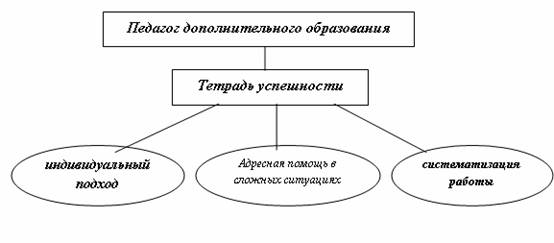 Рис. 1. Тетрадь успешности как форма фиксации достижений детей В настоящее время инновационной формой, а некоторые исследователи называют и педагогической технологией, фиксации и оценки достижений учащихся в УДОД является портфолио, которое существенно дополняет современные контрольно-оценочные средства. Важная цель портфолио – представить отчет по процессу образования ребенка, увидеть "картину" значимых образовательных результатов в целом, обеспечить отслеживание его индивидуального прогресса в образовательном контексте, продемонстрировать его способности практически применять приобретенные знания и умения, то есть владение ключевыми компетенциями. Портфолио не только является современной эффективной формой оценивания, но и помогает решать важные педагогические задачи: поддерживать высокую учебную мотивацию воспитанников; поощрять их активность и самостоятельность, расширять возможности обучения и самообучения; развивать навыки рефлексивной и оценочной (самооценочной) деятельности учащихся; формировать умение учиться – ставить цели, планировать и организовывать собственную учебную деятельность.  Практические занятие Творческие задания 1. Подумайте, формированию каких компетенций у детей, способствует деятельность учреждений дополнительного образования. Определите систему данных компетенций и аргументируйте свою точку зрения. 2. Подберите диагностический материал, позволяющий изучить необходимые для УДО параметры развития личности ребенка: •  разработка анкет для детей и родителей; •  диагностические игры; •  опросники, тесты на выявление творческого потенциала, развития познавательных процессов и т.д. Форма отчетности: 3-4 диагностики в форме мини-реферата объемом 5-7 страниц (формат А-4) Литература •  Астраханцева С.В. Управление качеством обучения и воспитания в учреждении дополнительного образования // Дополнительное образование. – 2006. – №9. – С.12-15. •  Биктеева А.Д.Личностные достижения как критерии результативности деятельности воспитательных систем//Внешкольник Оренбуржья, Оренбург: ООО «Метрополис», РА «Метро», 2005. – №1-2– С.41-42. •  Голуб Г.Б., Чуракова О.В. Портфолио в системе педагогической диагностики// Педагогическая диагностика– 2005. – № 3. •  Журкина А.Я. Мониторинг качества образовательной деятельности в учреждении дополнительного образования детей. – М.: ГОУДОД ФЦРСДОД, 2005. – 72с. •  Кодолов С.М. Система контроля и оценки результатов деятельности участников образовательного процесса // Дополнительное образование. – 2005. – №8. – С.17-24. •  Кочергина Г.Д. Развитие образовательного процесса в УДОД // Дополнительное образование. – 2006. – №11. – С.3-7. •  Круглова Л.Ю. О деятельности педагога в условиях модернизации дополнительного образования// Дополнительное образование. – 2006. – №9. – С.8-11. •  Круглова Л.Ю. Тетрадь успешности.– М.: Полиграфический центр, 2005. – 54с. •  Портфолио – папка индивидуальных достижений // Инфо- net – поиск ( web -версия) – 2005. – № 4. •  Симонова Г.И. Мониторинг деятельности учреждения дополнительного образования по социальной адаптации личности Дополнительное образование. – 2005. – №5. – С.6-11.  1Освоил теоретический материал по темам и разделам (могу ответить на вопросы педагога)123451Освоил теоретический материал по темам и разделам (могу ответить на вопросы педагога)2Знаю специальные термины, используемые на занятиях123452Знаю специальные термины, используемые на занятиях3Научился использовать полученные на занятиях знания в практической деятельности123453Научился использовать полученные на занятиях знания в практической деятельности4Умею выполнить практические задания (упражнения, задачи, опыты и т.д.), которые дает педагог123454Умею выполнить практические задания (упражнения, задачи, опыты и т.д.), которые дает педагог5Научился самостоятельно выполнять творческие задания123455Научился самостоятельно выполнять творческие задания6Умею воплощать свои творческие замыслы123456Умею воплощать свои творческие замыслы7Могу научить других тому, чему научился сам на занятиях123457Могу научить других тому, чему научился сам на занятиях8Научился сотрудничать с ребятами в решении поставленных задач123458Научился сотрудничать с ребятами в решении поставленных задач9Научился получать информацию из разных источников123459Научился получать информацию из разных источников10Мои достижения в результате занятий12345